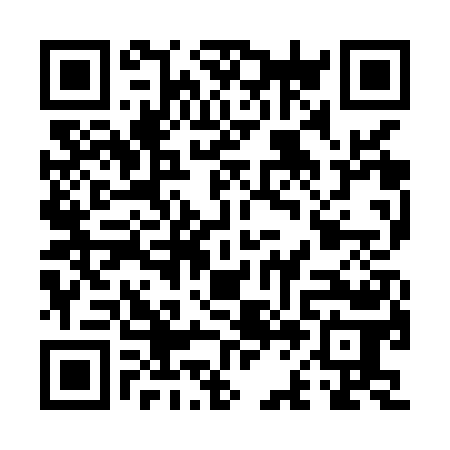 Ramadan times for Azugiriai, LithuaniaMon 11 Mar 2024 - Wed 10 Apr 2024High Latitude Method: Angle Based RulePrayer Calculation Method: Muslim World LeagueAsar Calculation Method: HanafiPrayer times provided by https://www.salahtimes.comDateDayFajrSuhurSunriseDhuhrAsrIftarMaghribIsha11Mon4:404:406:4312:284:146:146:148:1012Tue4:374:376:4012:284:156:176:178:1313Wed4:344:346:3812:284:176:196:198:1514Thu4:314:316:3512:274:196:216:218:1715Fri4:284:286:3312:274:206:236:238:1916Sat4:254:256:3012:274:226:256:258:2217Sun4:224:226:2712:264:246:276:278:2418Mon4:194:196:2512:264:256:296:298:2619Tue4:164:166:2212:264:276:316:318:2920Wed4:134:136:2012:264:296:336:338:3121Thu4:104:106:1712:254:306:356:358:3422Fri4:074:076:1412:254:326:376:378:3623Sat4:044:046:1212:254:336:396:398:3924Sun4:014:016:0912:244:356:416:418:4125Mon3:583:586:0712:244:366:436:438:4426Tue3:553:556:0412:244:386:456:458:4627Wed3:513:516:0112:234:406:476:478:4928Thu3:483:485:5912:234:416:496:498:5129Fri3:453:455:5612:234:436:516:518:5430Sat3:423:425:5412:234:446:536:538:5631Sun4:384:386:511:225:467:557:559:591Mon4:354:356:481:225:477:577:5710:022Tue4:314:316:461:225:487:597:5910:053Wed4:284:286:431:215:508:018:0110:074Thu4:244:246:411:215:518:028:0210:105Fri4:214:216:381:215:538:048:0410:136Sat4:174:176:361:205:548:068:0610:167Sun4:144:146:331:205:568:088:0810:198Mon4:104:106:311:205:578:108:1010:229Tue4:064:066:281:205:588:128:1210:2510Wed4:024:026:261:196:008:148:1410:28